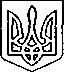 Щасливцевська  сільська  радаВиконавчий  комітетРІШЕННЯ18.06.2020 р.				  № 89Про можливість розміщеннятимчасових споруд для провадження підприємницької діяльностіРозглянувши заяви суб’єктів підприємницької діяльності щодо можливості розміщення тимчасових споруд для провадження підприємницької діяльності та надані документи, керуючись ст. 28, п.4 Закону України «Про регулювання містобудівної діяльності», ст.30, 31 Закону України «Про місцеве самоврядування в Україні», ВИРІШИВ: 1. Погодити розміщення тимчасових споруд: 1.1. ФОП *** на розміщення двох пересувних тимчасових споруд для провадження підприємницької діяльності ( дві надувні водні гірки) довжиною 16,0м та 31,0м за адресою: на пляжній території прилеглій до б/в «Чайка-2» в селі Щасливцеве Генічеського району Херсонської області, терміном до 31 грудня 2020 року. 1.2. ФОП *** на розміщення тимчасової споруди для провадження підприємницької діяльності за адресою: на пляжній території між ДТ «ім. Комарова» та панс. «Прибій» в с. Генічеська Гірка Генічеського району Херсонської області, терміном до 31 грудня 2020 року. 1.3. ФОП *** на розміщення групи тимчасових споруд для провадження підприємницької діяльності розміром 8,0м х 3,0м; 8,15м х 3,0м; 8,1м х 3,0м за адресою: на пляжній території прилеглій до б/в «Чайка-2» в с. Щасливцеве Генічеського району Херсонської області, терміном до 31 грудня 2023 року.1.4. гр. *** на розміщення групи тимчасових споруд для провадження підприємницької діяльності 5шт. площею 24.5 м2 за адресою: вул. Ковильна, *** в с. Щасливцеве Генічеського району Херсонської області, терміном до 31 грудня 2020 року.1.5. ФОП *** на розміщення тимчасової споруди для провадження підприємницької діяльності площею 14,4 м2  за адресою: с. Щасливцеве біля Солоного озера (на захід від бальнеологічної лікарні «ТзОВ Міжнародна реабілітаційна клініка Козявкіна» Генічеського району Херсонської області, терміном до 31 грудня 2020 року.1.6. ФОП *** на розміщення тимчасової споруди для провадження підприємницької діяльності розміром 5,5м х 4,65м. за адресою: вул. Морська, *** в с. Щасливцеве Генічеського району Херсонської області, терміном до 31 грудня 2025 року.1.7. гр. *** на розміщення тимчасової споруди для провадження підприємницької діяльності розміром 5,0 х 4,7м за адресою: вул. миру. ***, с. Щасливцеве Генічеського району Херсонської області, терміном до 31 грудня 2025 року.1.8. ФОП *** на розміщення тимчасової споруди для провадження підприємницької діяльності розміром 3,5 х 2,3м за адресою: праворуч від проходу до б/в «Азовський Кош» в с. Щасливцеве Генічеського району Херсонської області, терміном до 31 грудня 2020 року.1.9. ФОП *** на розміщення тимчасової споруди для провадження підприємницької діяльності розміром 6,0 х 3,0м за адресою: ліворуч від входу до б/в «Арабатська стрілка» по вул. Набережна, *** в с. Генічеська Гірка Генічеського району Херсонської області, терміном до 31 грудня 2020 року.1.10. гр. *** на розміщення тимчасової споруди для провадження підприємницької діяльності розміром 4,0 х 3,5м за адресою: вул. Миру, ***, в с. Щасливцеве Генічеського району Херсонської області, терміном до 31 грудня 2020 року.1.11. гр. *** на розміщення тимчасової споруди для провадження підприємницької діяльності площею 12 м2 за адресою: праворуч від проходу до кафе «Ліонель» в с. Щасливцеве Генічеського району Херсонської області, терміном до 31 грудня 2020 року.1.12. ФОП *** на розміщення тимчасової споруди для провадження підприємницької діяльності площею 3 м2  за адресою: на території ОК «Меліоратор» по вул. Набережна, *** в с. Генічеська Гірка Генічеського району Херсонської області, терміном до 31 грудня 2020 року.1.13. ФОП *** на розміщення тимчасової споруди з літнім майданчиком (кафе – бару) для провадження підприємницької діяльності розміром 6,65м х 4,5 м за адресою: на території ОК «Меліоратор» по вул. Набережна, *** в с. Генічеська Гірка Генічеського району Херсонської області, терміном до 31 грудня 2020 року.1.14. ФОП *** на розміщення тимчасової споруди для провадження підприємницької діяльності площею 14,4 м2 за адресою: с. Щасливцеве біля Солоного озера (на захід від бальнеологічної лікарні «ТзОВ Міжнародна реабілітаційна клініка Козявкіна» Генічеського району Херсонської області, терміном до 31 грудня 2020 року.1.15. ФОП *** на розміщення тимчасової споруди для провадження підприємницької діяльності площею 8м2 за адресою: вул. Набережна,*** на території б/в «Оксамит» в с. Генічеська Гірка Генічеського району Херсонської області, терміном до 31 грудня 2020 року.1.16. ФОП *** на розміщення тимчасової споруди для провадження підприємницької діяльності площею 8м2 за адресою: біля ДОЛ «Сокіл» та б/в «Оксамит» в с. Генічеська Гірка Генічеського району Херсонської області, терміном до 31 грудня 2020 року.1.17. ФОП *** на розміщення тимчасової споруди для провадження підприємницької діяльності площею 17м2 за адресою: вул. Азовська,*** в с. Генічеська Гірка Генічеського району Херсонської області, терміном до 31 грудня 2020 року.1.18. ФОП *** на розміщення двох тимчасових споруд для провадження підприємницької діяльності розміром 3,15 х 3,6м за адресою: на території ОК «Меліоратор» по вул. Набережна, *** в с. Генічеська Гірка Генічеського району Херсонської області, терміном до 31 грудня 2020 року.1.19. ФОП *** на розміщення тимчасової споруди для провадження підприємницької діяльності площею 14,4 м2 за адресою: с. Щасливцеве біля Солоного озера(на захід від бальнеологічної лікарні «ТзОВ Міжнародна реабілітаційна клініка Козявкіна» Генічеського району Херсонської області, терміном до 31 грудня 2020 року.1.20. гр. *** на розміщення тимчасової споруди для провадження підприємницької діяльності площею 6м2 за адресою: вул. Комарова, *** в с. Щасливцеве Генічеського району Херсонської області, терміном до 31 грудня 2020 року.1.21. ФОП *** на розміщення тимчасової споруди для провадження підприємницької діяльності площею 30,0 м2 з літнім майданчиком площею 26 м2 за адресою: на території ОК «Меліоратор» по вул. Набережна, *** в с. Генічеська Гірка Генічеського району Херсонської області, терміном до 31 грудня 2020 року.1.22. ФОП *** на розміщення двох тимчасових споруд для провадження підприємницької діяльності площею 14,4 м2 за адресою: с. Щасливцеве біля Солоного озера (на захід від бальнеологічної лікарні «ТзОВ Міжнародна реабілітаційна клініка Козявкіна» Генічеського району Херсонської області, терміном до 31 грудня 2020 року.1.23. ФОП *** на розміщення тимчасової споруди для провадження підприємницької діяльності площею 14,4 м2 за адресою: с. Щасливцеве біля Солоного озера(на захід від бальнеологічної лікарні «ТзОВ Міжнародна реабілітаційна клініка Козявкіна» Генічеського району Херсонської області, терміном до 31 грудня 2020 року.1.24. ТОВ «Смарт Саксесс Інтернейшнл Лімітед на розміщення п’яти тимчасових споруд для провадження підприємницької діяльності, площею 22,26м2 за адресою: на земельній ділянці (для сінокосіння і випасання худоби) з кадастровим номером: 6522186500:09:210:00***, терміном до 31 грудня 2022 року.1.25. ТОВ «Смарт Саксесс Інтернейшнл Лімітед на розміщення п’яти тимчасових споруд для провадження підприємницької діяльності, площею 30 м2 за адресою: на земельній ділянці (для сінокосіння і випасання худоби) з кадастровим номером: 6522186500:09:210:00***, терміном до 31 грудня 2022 року.1.26. ФОП *** на розміщення тимчасової споруди для провадження підприємницької діяльності площею 12 м2 за адресою: праворуч від проходу до кафе «Ліонель» в с. Щасливцеве Генічеського району Херсонської області, терміном до 31 грудня 2020 року.1.27. ФОП *** на розміщення тимчасової споруди для провадження підприємницької діяльності площею 13 м2 за адресою: на території б/в «Арабатська стрілка» по вул. Набережна, ***в селі Генічеська Гірка Генічеського району Херсонської області, терміном до 31 грудня 2020 року.1.28. ФОП *** на розміщення двох тимчасових споруд для провадження підприємницької діяльності площею 16 м2 та 14,5 м2 за адресою: на території б/в «Арабатська стрілка» по вул. Набережна, 39 в селі Генічеська Гірка Генічеського району Херсонської області, терміном до 31 грудня 2020 року.1.30. ФОП *** на розміщення тимчасової споруди для провадження підприємницької діяльності площею 10 м2 за адресою: на території б/в «Арабатська стрілка» по вул. Набережна,*** в селі Генічеська Гірка Генічеського району Херсонської області, терміном до 31 грудня 2020 року.1.31. ФОП *** на розміщення тимчасової споруди для провадження підприємницької діяльності площею 12 м2 за адресою: на території б/в «Арабатська стрілка» по вул. Набережна, 39 в селі Генічеська Гірка Генічеського району Херсонської області, терміном до 31 грудня 2020 року.1.32. ФОП *** на розміщення тимчасової споруди для провадження підприємницької діяльності площею 21 м2 за адресою: вул. Морська, *** в с. Щасливцеве Генічеського району Херсонської області, терміном до 31 грудня 2025 року.1.33. КП «МАКС-ІНВЕСТ» на розміщення тимчасової споруди для провадження підприємницької діяльності розміром 2,45м х 2,45м за адресою: вул. Набережна, *** в с. Щасливцеве Генічеського району Херсонської області, терміном до 31 грудня 2020 року.1.34. КП «МАКС-ІНВЕСТ» на розміщення тимчасової споруди для провадження підприємницької діяльності розміром 10,0м х 3,0м за адресою: вул. Набережна, *** в с. Щасливцеве Генічеського району Херсонської області, терміном до 31 грудня 2020 року1.35. КП «МАКС-ІНВЕСТ» на розміщення тимчасової споруди для провадження підприємницької діяльності розміром 2,45м х 2,45м за адресою: вул. Набережна, *** в с. Щасливцеве Генічеського району Херсонської області, терміном до 31 грудня 2020 року.1.36. КП «МАКС-ІНВЕСТ» на розміщення тимчасової споруди для провадження підприємницької діяльності розміром 2,45м х 2,45м за адресою: вул. Набережна, *** в с. Щасливцеве Генічеського району Херсонської області, терміном до 31 грудня 2020 року1.37. КП «МАКС-ІНВЕСТ» на розміщення тимчасової споруди для провадження підприємницької діяльності розміром 2,45м х 2,45м за адресою: вул. Набережна, *** в с. Щасливцеве Генічеського району Херсонської області, терміном до 31 грудня 2020 року.1.38. КП «МАКС-ІНВЕСТ» на розміщення тимчасової споруди для провадження підприємницької діяльності розміром 2,4м х 6,0м за адресою: вул. Набережна, *** в с. Щасливцеве Генічеського району Херсонської області, терміном до 31 грудня 2020 року.1.39. КП «МАКС-ІНВЕСТ» на розміщення тимчасової споруди для провадження підприємницької діяльності розміром 5,0м х 5,0м за адресою: вул. Набережна, *** в с. Щасливцеве Генічеського району Херсонської області, терміном до 31 грудня 2020 року.1.40. КП «МАКС-ІНВЕСТ» на розміщення тимчасової споруди для провадження підприємницької діяльності розміром 2,45м х 2,45м за адресою: вул. Набережна, *** в с. Щасливцеве Генічеського району Херсонської області, терміном до 31 грудня 2020 року.1.41. КП «МАКС-ІНВЕСТ» на розміщення тимчасової споруди для провадження підприємницької діяльності розміром 4,0м х 7,0м за адресою: вул. Набережна, *** в с. Щасливцеве Генічеського району Херсонської області, терміном до 31 грудня 2020 року.1.42. КП «МАКС-ІНВЕСТ» на розміщення тимчасової споруди для провадження підприємницької діяльності розміром 4,2 мх6,3 м за адресою: вул. Набережна, *** в с. Щасливцеве Генічеського району Херсонської області, терміном до 31 грудня 2020 року1.43. КП «МАКС-ІНВЕСТ» на розміщення тимчасової споруди для провадження підприємницької діяльності розміром 11,86 мх3,4 м за адресою: вул. Набережна, *** в с. Щасливцеве Генічеського району Херсонської області, терміном до 31 грудня 2020 року.1.44. КП «МАКС-ІНВЕСТ» на розміщення тимчасової споруди для провадження підприємницької діяльності розміром 3,5м х 4,0м за адресою: вул. Набережна, *** в с. Щасливцеве Генічеського району Херсонської області, терміном до 31 грудня 2020 року.1.45. КП «МАКС-ІНВЕСТ» на розміщення групи тимчасових споруд для провадження підприємницької діяльності розміром 2,5мх6,0м за адресою: вул. Набережна, *** в с. Щасливцеве Генічеського району Херсонської області, терміном до 31 грудня 2020 року.1.46. КП «МАКС-ІНВЕСТ» на розміщення групи тимчасових споруд для провадження підприємницької діяльності розміром 5,0м х6,0м та 5,0м х 1,98м за адресою: вул. Набережна, *** в с. Щасливцеве Генічеського району Херсонської області, терміном до 31 грудня 2020 року.1.47. КП «МАКС-ІНВЕСТ» на розміщення групи тимчасових споруд для провадження підприємницької діяльності розміром 4,25м х 7,0м за адресою: вул. Набережна, *** в с. Щасливцеве Генічеського району Херсонської області, терміном до 31 грудня 2020 року.1.48. КП «МАКС-ІНВЕСТ» на розміщення групи тимчасових споруд для провадження підприємницької діяльності розміром 2,28м х 3,13м за адресою: вул. Набережна, *** в с. Щасливцеве Генічеського району Херсонської області, терміном до 31 грудня 2020 року.1.49. КП «МАКС-ІНВЕСТ» на розміщення тимчасової споруди для провадження підприємницької діяльності розміром 3,0м х 4,0м за адресою: вул. Набережна, *** в с. Щасливцеве Генічеського району Херсонської області, терміном до 31 грудня 2020 року.1.50. КП «МАКС-ІНВЕСТ» на розміщення тимчасової споруди для провадження підприємницької діяльності розміром 3,0м х 4,0м за адресою: вул. Набережна, *** в с. Щасливцеве Генічеського району Херсонської області, терміном до 31 грудня 2020 року.1.51. КП «МАКС-ІНВЕСТ» на розміщення тимчасової споруди для провадження підприємницької діяльності розміром 1,0м х 4,0м за адресою: вул. Набережна, *** в с. Щасливцеве Генічеського району Херсонської області, терміном до 31 грудня 2020 року.1.52. КП «МАКС-ІНВЕСТ» на розміщення групи тимчасових споруд для провадження підприємницької діяльності розміром 10,0м х 3,0м за адресою: вул. Набережна, *** в с. Щасливцеве Генічеського району Херсонської області, терміном до 31 грудня 2020 року.1.53. КП «МАКС-ІНВЕСТ» на розміщення групи тимчасових споруд для провадження підприємницької діяльності розміром 15,0м х 5,0м за адресою: вул. Набережна*** в с. Щасливцеве Генічеського району Херсонської області, терміном до 31 грудня 2020 року.1.54. КП «МАКС-ІНВЕСТ» на розміщення групи тимчасових споруд для провадження підприємницької діяльності розміром 2,0м х 3,0м за адресою: вул. Набережна, *** в с. Щасливцеве Генічеського району Херсонської області, терміном до 31 грудня 2020 року.1.55. КП «МАКС-ІНВЕСТ» на розміщення групи тимчасових споруд для провадження підприємницької діяльності розміром 20,7м х 2,7м за адресою: вул. Набережна, *** в с. Щасливцеве Генічеського району Херсонської області, терміном до 31 грудня 2020 року.1.56. КП «МАКС-ІНВЕСТ» на розміщення групи тимчасових споруд для провадження підприємницької діяльності розміром 20,0м х 20,0м за адресою: вул. Набережна, *** в с. Щасливцеве Генічеського району Херсонської області, терміном до 31 грудня 2020 року1.57. КП «МАКС-ІНВЕСТ» на розміщення групи тимчасових споруд для провадження підприємницької діяльності розміром 1,4м х 1,4м за адресою: вул. Набережна, *** в с. Щасливцеве Генічеського району Херсонської області, терміном до 31 грудня 2020 року1.58. КП «МАКС-ІНВЕСТ» на розміщення тимчасової споруди для провадження підприємницької діяльності розміром 2,6м х 1,52м за адресою: вул. Набережна, *** в с. Щасливцеве Генічеського району Херсонської області, терміном до 31 грудня 2020 року.1.59. КП «МАКС-ІНВЕСТ» на розміщення пересувної тимчасової споруди для провадження підприємницької діяльності розміром 5,1м х 3,1м за адресою: вул. Набережна, *** в с. Щасливцеве Генічеського району Херсонської області, терміном до 31 грудня 2020 року.1.60. КП «МАКС-ІНВЕСТ» на розміщення тимчасової споруди для провадження підприємницької діяльності розміром 2,55м х 3,06м за адресою: вул. Набережна, *** в с. Щасливцеве Генічеського району Херсонської області, терміном до 31 грудня 2020 року.1.61. КП «МАКС-ІНВЕСТ» на розміщення пересувної тимчасової споруди для провадження підприємницької діяльності розміром 8,0м х 6,0м за адресою: вул. Набережна, *** в с. Щасливцеве Генічеського району Херсонської області, терміном до 31 грудня 2020 року.1.62. КП «МАКС-ІНВЕСТ» на розміщення групи пересувних тимчасових споруд для провадження підприємницької діяльності розміром 5,0м х 6,0м за адресою: вул. Набережна, *** в с. Щасливцеве Генічеського району Херсонської області, терміном до 31 грудня 2020 року.1.63. КП «МАКС-ІНВЕСТ» на розміщення групи тимчасових споруд для провадження підприємницької діяльності розміром 2,0м х 3,0м за адресою: вул. Набережна, *** в с. Щасливцеве Генічеського району Херсонської області, терміном до 31 грудня 2020 року.1.64. КП «МАКС-ІНВЕСТ» на розміщення тимчасової споруди для провадження підприємницької діяльності розміром 2,5м х 3,0м за адресою: вул. Набережна, *** в с. Щасливцеве Генічеського району Херсонської області, терміном до 31 грудня 2020 року.1.65. КП «МАКС-ІНВЕСТ» на розміщення тимчасової споруди для провадження підприємницької діяльності розміром 4,1м х 2,2м за адресою: вул. Набережна, *** в с. Щасливцеве Генічеського району Херсонської області, терміном до 31 грудня 2020 року.1.66. КП «МАКС-ІНВЕСТ» на розміщення тимчасової споруди для провадження підприємницької діяльності розміром 2,92м х 2,03м за адресою: вул. Набережна, *** в с. Щасливцеве Генічеського району Херсонської області, терміном до 31 грудня 2020 року.1.67. КП «МАКС-ІНВЕСТ» на розміщення тимчасової споруди для провадження підприємницької діяльності розміром 5,14м х 6,1м за адресою: вул. Набережна, *** в с. Щасливцеве Генічеського району Херсонської області, терміном до 31 грудня 2020 року.1.68. КП «МАКС-ІНВЕСТ» на розміщення групи тимчасових споруд для провадження підприємницької діяльності розміром 4,04м х 1,01м за адресою: вул. Набережна, *** в с. Щасливцеве Генічеського району Херсонської області, терміном до 31 грудня 2020 року.1.69. КП «МАКС-ІНВЕСТ» на розміщення групи тимчасових споруд для провадження підприємницької діяльності розміром 3,5м х 6,0м за адресою: вул. Набережна, *** в с. Щасливцеве Генічеського району Херсонської області, терміном до 31 грудня 2020 року.1.70. КП «МАКС-ІНВЕСТ» на розміщення тимчасової споруди для провадження підприємницької діяльності розміром 7,15м х 4,79м за адресою: вул. Набережна, *** в с. Щасливцеве Генічеського району Херсонської області, терміном до 31 грудня 2020 року.1.71. КП «МАКС-ІНВЕСТ» на розміщення тимчасової споруди для провадження підприємницької діяльності розміром 3,27м х 9,16м за адресою: вул. Набережна, ***в с. Щасливцеве Генічеського району Херсонської області, терміном до 31 грудня 2020 року.1.72. КП «МАКС-ІНВЕСТ» на розміщення тимчасової споруди для провадження підприємницької діяльності розміром 5,2м х 3,16м за адресою: вул. Набережна, *** в с. Щасливцеве Генічеського району Херсонської області, терміном до 31 грудня 2020 року.1.73. КП «МАКС-ІНВЕСТ» на розміщення тимчасової споруди для провадження підприємницької діяльності розміром 3,53м х 8,5м за адресою: вул. Набережна, *** в с. Щасливцеве Генічеського району Херсонської області, терміном до 31 грудня 2020 року1.74. КП «МАКС-ІНВЕСТ» на розміщення пересувної тимчасової споруди для провадження підприємницької діяльності розміром 3,0м х 3,0м за адресою: вул. Набережна, *** в с. Щасливцеве Генічеського району Херсонської області, терміном до 31 грудня 2020 року1.75. КП «МАКС-ІНВЕСТ» на розміщення пересувної тимчасової споруди для провадження підприємницької діяльності розміром 4,11м х 6,13м за адресою: вул. Набережна, *** в с. Щасливцеве Генічеського району Херсонської області, терміном до 31 грудня 2020 року1.76. КП «МАКС-ІНВЕСТ» на розміщення пересувної тимчасової споруди для провадження підприємницької діяльності розміром 8,5м х 4,3м за адресою: вул. Набережна*** в с. Щасливцеве Генічеського району Херсонської області, терміном до 31 грудня 2020 року1.77. КП «МАКС-ІНВЕСТ» на розміщення тимчасової споруди для провадження підприємницької діяльності розміром 2,5м х 3,0м за адресою: вул. Набережна, *** в с. Щасливцеве Генічеського району Херсонської області, терміном до 31 грудня 2020 року.1.78. КП «МАКС-ІНВЕСТ» на розміщення групи тимчасових споруд для провадження підприємницької діяльності розміром 7,0м х 8,0м за адресою: вул. Набережна, *** в с. Щасливцеве Генічеського району Херсонської області, терміном до 31 грудня 2020 року.1.79. КП «МАКС-ІНВЕСТ» на розміщення групи тимчасових споруд для провадження підприємницької діяльності розміром 4,17м х 5,0м за адресою: вул. Набережна, *** в с. Щасливцеве Генічеського району Херсонської області, терміном до 31 грудня 2020 року.1.80. КП «МАКС-ІНВЕСТ» на розміщення групи тимчасових споруд для провадження підприємницької діяльності розміром 3,7м х 6,8м за адресою: вул. Набережна, *** в с. Щасливцеве Генічеського району Херсонської області, терміном до 31 грудня 2020 року.1.81. КП «МАКС-ІНВЕСТ» на розміщення тимчасової споруди для провадження підприємницької діяльності розміром 4,0м х 5,0м за адресою: вул. Набережна, *** в с. Щасливцеве Генічеського району Херсонської області, терміном до 31 грудня 2020 року.1.82. КП «МАКС-ІНВЕСТ» на розміщення тимчасової споруди для провадження підприємницької діяльності розміром 2,4м х 3,03м за адресою: вул. Набережна, ** в с. Щасливцеве Генічеського району Херсонської області, терміном до 31 грудня 2020 року.1.83. КП «МАКС-ІНВЕСТ» на розміщення тимчасової споруди для провадження підприємницької діяльності розміром 5,0м х 6,0м за адресою: вул. Набережна, *** в с. Щасливцеве Генічеського району Херсонської області, терміном до 31 грудня 2020 року.1.84. КП «МАКС-ІНВЕСТ» на розміщення тимчасової споруди для провадження підприємницької діяльності розміром 4,06м х 4,08м за адресою: вул. Набережна, *** в с. Щасливцеве Генічеського району Херсонської області, терміном до 31 грудня 2020 року.1.85. КП «МАКС-ІНВЕСТ» на розміщення групи тимчасових споруд для провадження підприємницької діяльності розміром 2,0м х 6,0м за адресою: вул. Набережна*** в с. Щасливцеве Генічеського району Херсонської області, терміном до 31 грудня 2020 року.1.86. КП «МАКС-ІНВЕСТ» на розміщення тимчасової споруди для провадження підприємницької діяльності розміром 4,5м х 4,5м за адресою: вул. Набережна, *** в с. Щасливцеве Генічеського району Херсонської області, терміном до 31 грудня 2020 року.1.87. КП «МАКС-ІНВЕСТ» на розміщення тимчасової споруди для провадження підприємницької діяльності розміром 4,0м х 6,0м за адресою: вул. Набережна, *** в с. Щасливцеве Генічеського району Херсонської області, терміном до 31 грудня 2020 року.1.88. КП «МАКС-ІНВЕСТ» на розміщення тимчасової споруди для провадження підприємницької діяльності розміром 4,0м х 6,0м за адресою: вул. Набережна, *** в с. Щасливцеве Генічеського району Херсонської області, терміном до 31 грудня 2020 року.1.89. КП «МАКС-ІНВЕСТ» на розміщення тимчасової споруди для провадження підприємницької діяльності розміром 5,0м х 6,0м за адресою: вул. Набережна, ***в с. Щасливцеве Генічеського району Херсонської області, терміном до 31 грудня 2020 року.1.90. КП «МАКС-ІНВЕСТ» на розміщення групи тимчасових споруд для провадження підприємницької діяльності розміром 4,0м х 6,0м за адресою: вул. Набережна, *** в с. Щасливцеве Генічеського району Херсонської області, терміном до 31 грудня 2020 року.1.91. КП «МАКС-ІНВЕСТ» на розміщення тимчасової споруди для провадження підприємницької діяльності розміром 3,0м х 7,0м за адресою: вул. Набережна, *** в с. Щасливцеве Генічеського району Херсонської області, терміном до 31 грудня 2020 року.1.92. КП «МАКС-ІНВЕСТ» на розміщення тимчасової споруди для провадження підприємницької діяльності розміром т5,0м х 6,0м за адресою: вул. Набережна, *** в с. Щасливцеве Генічеського району Херсонської області, терміном до 31 грудня 2020 року.1.93. КП «МАКС-ІНВЕСТ» на розміщення тимчасової споруди для провадження підприємницької діяльності розміром 2,5м х 3,0м за адресою: вул. Набережна, *** в с. Щасливцеве Генічеського району Херсонської області, терміном до 31 грудня 2020 року.1.94. КП «МАКС-ІНВЕСТ» на розміщення тимчасової споруди для провадження підприємницької діяльності розміром 4,07м х 6,05м за адресою: вул. Набережна, *** в с. Щасливцеве Генічеського району Херсонської області, терміном до 31 грудня 2020 року.1.95. КП «МАКС-ІНВЕСТ» на розміщення групи тимчасових споруд для провадження підприємницької діяльності розміром 3,5м х 3,5м за адресою: вул. Азовська, *** в с. Генічеська Гірка Генічеського району Херсонської області, терміном до 31 грудня 2020 року.1.96. КП «МАКС-ІНВЕСТ» на розміщення групи тимчасових споруд для провадження підприємницької діяльності розміром 5,88м х 4,14м за адресою: вул. Азовська, *** в с. Генічеська Гірка Генічеського району Херсонської області, терміном до 31 грудня 2020 року.1.97. КП «МАКС-ІНВЕСТ» на розміщення групи тимчасових споруд для провадження підприємницької діяльності розміром 8,0м х 6,0м за адресою: вул. Азовська, *** в с. Генічеська Гірка Генічеського району Херсонської області, терміном до 31 грудня 2020 року.1.98. КП «МАКС-ІНВЕСТ» на розміщення групи тимчасових споруд для провадження підприємницької діяльності розміром 2,5м х 3,0м за адресою: вул. Азовська, *** в с. Генічеська Гірка Генічеського району Херсонської області, терміном до 31 грудня 2020 року.1.99. КП «МАКС-ІНВЕСТ» на розміщення групи тимчасових споруд для провадження підприємницької діяльності розміром 2,0м х 2,0м за адресою: біля перехрестя вул. Азовська та вул. Виноградна в с. Генічеська Гірка Генічеського району Херсонської області, терміном до 31 грудня 2020 року.1.100. КП «МАКС-ІНВЕСТ» на розміщення групи тимчасових споруд для провадження підприємницької діяльності розміром 5,1м х 5,88м за адресою: вул. Набережна, в с. Щасливцеве Генічеського району Херсонської області, терміном до 31 грудня 2020 року.1.101. ФОП *** на розміщення тимчасової споруди з навісом для провадження підприємницької діяльності площею 15,0 м2  та навісом 20 м2 за адресою: вул. Набережна, *** в с. Щасливцеве Генічеського району Херсонської області, терміном до 31 грудня 2020 року.1.102. ФОП *** на розміщення тимчасової споруди для провадження підприємницької діяльності розміром 5,0м х 3,0м за адресою: вул. Миру, *** в с. Щасливцеве Генічеського району Херсонської області, терміном до 31 грудня 2020 року.1.103. ФОП *** на розміщення тимчасової споруди для провадження підприємницької діяльності площею 14,4 м2 за адресою: с. Щасливцеве біля Солоного озера(на захід від бальнеологічної лікарні «ТзОВ Міжнародна реабілітаційна клініка Козявкіна» Генічеського району Херсонської області, терміном до 31 грудня 2020 року.1.104. ФОП *** на розміщення тимчасової споруди з навісом для провадження підприємницької діяльності розміром 4,0м х 2,0м та навіс 4,0м х 3,0м за адресою: вул. Набережна, *** в с. Щасливцеве Генічеського району Херсонської області, терміном до 31 грудня 2020 року.1.105. ФОП *** на розміщення тимчасової споруди для провадження підприємницької діяльності розміром 2,0м х 2,5м за адресою: вул. Набережна, *** в с. Щасливцеве Генічеського району Херсонської області, терміном до 31 грудня 2020 року.1.106. ФОП *** на розміщення тимчасової споруди для провадження підприємницької діяльності розміром 2,0м х 2,5м за адресою: вул. Набережна, *** в с. Щасливцеве Генічеського району Херсонської області, терміном до 31 грудня 2020 року.1.107. ФОП *** на розміщення тимчасової споруди для провадження підприємницької діяльності розміром 3,20м х 1,80м за адресою: вул. Набережна, ***в с. Генічеська Гірка Генічеського району Херсонської області, терміном до 31 грудня 2020 року.1.108. ФОП *** на розміщення тимчасової споруди для провадження підприємницької діяльності площею 8,7м2 за адресою: на території б/в «Арабатська стрілка» в с. Генічеська Гірка Генічеського району Херсонської області, терміном до 31 грудня 2020 року.1.109. ФОП *** на розміщення тимчасової споруди з навісом для провадження підприємницької діяльності площею 6м2 та навіс 7,35м2 за адресою: провул. Сонячний, 14 (дачний масив) Генічеського району Херсонської області, терміном до 31 грудня 2020 року.1.110. ФОП *** на розміщення тимчасової споруди для провадження підприємницької діяльності площею 29,75 м2 за адресою: вул. Набережна, *** з правої сторони від в’їзду на територію ОК «Меліоратор» в с. Генічеська Гірка Генічеського району Херсонської області, терміном до 31 грудня 2020 року.1.111. гр. *** на розміщення тимчасової споруди для провадження підприємницької діяльності площею 20 м2 за адресою: на пляжній території між вул. Набережна, *** та п - ту «Азов» в с. Щасливцеве Генічеського району Херсонської області, терміном до 31 грудня 2020 року.2. Заявникам: - звернутись до відділу містобудування та архітектури сільської ради для розробки, проектування та затвердження паспорту прив’язки тимчасових споруд;- після затвердження паспортів прив’язки, встановлення тимчасових споруд та розміщення біля тимчасової споруди 4 урн або контейнерів для ТПВ звернутись до відділу містобудування та архітектури сільської ради з відповідною заявою щодо підтвердження відповідності паспорту прив’язки встановленим тимчасової споруди.3. Контроль за виконанням рішення покласти на в. о. начальника відділу містобудування та архітектури – головного архітектора виконавчого комітету Щасливцевської сільської ради Борідко М.В.Сільський голова							Віктор ПЛОХУШКО